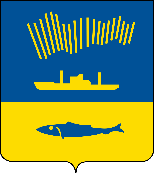 АДМИНИСТРАЦИЯ ГОРОДА МУРМАНСКАП О С Т А Н О В Л Е Н И Е   .  .                                                                                                            №     В целях повышения качества и организации бюджетного процесса в муниципальном образовании город Мурманск, усиления контроля за состоянием просроченной кредиторской задолженности муниципальных учреждений города Мурманска, а также недопущения ее возникновения,                             п о с т а н о в л я ю: 1. Утвердить:- Порядок проведения мониторинга просроченной кредиторской задолженности муниципальных учреждений города Мурманска согласно приложению № 1 к настоящему постановлению;- План мероприятий по предупреждению образования просроченной кредиторской задолженности муниципальных учреждений города Мурманска согласно приложению № 2 к настоящему постановлению.2. 	Управлению финансов администрации города Мурманска                    (Умушкина О.В.) обеспечить проведение мониторинга просроченной кредиторской задолженности муниципальных учреждений города Мурманска.3. Отменить постановления администрации города Мурманска:- от 31.07.2012 № 1786 «Об утверждении Порядка проведения мониторинга кредиторской задолженности муниципальных учреждений города Мурманска»;- от 21.08.2013 № 2140 «О внесении изменений в приложение к  постановлению администрации города Мурманска от 31.07.2012 № 1786 «Об утверждении Порядка проведения мониторинга кредиторской задолженности муниципальных учреждений города Мурманска».4. Отделу информационно-технического обеспечения и защиты информации администрации города Мурманска (Кузьмин А.Н.) разместить настоящее постановление с приложениями на официальном сайте администрации города Мурманска в сети Интернет.5. 	Редакции газеты «Вечерний Мурманск» (Хабаров В.А.) опубликовать настоящее постановление с приложениями.6. 	Настоящее постановление вступает в силу со дня официального опубликования.7. Контроль за выполнением настоящего постановления оставляю за собой.Глава администрации города Мурманска                                                                                А.И. Сысоев